Муниципальное бюджетное дошкольное образовательное учреждение « Детский сад « Звёздочка»Сценарий на день дошкольного работникав подготовительной группе 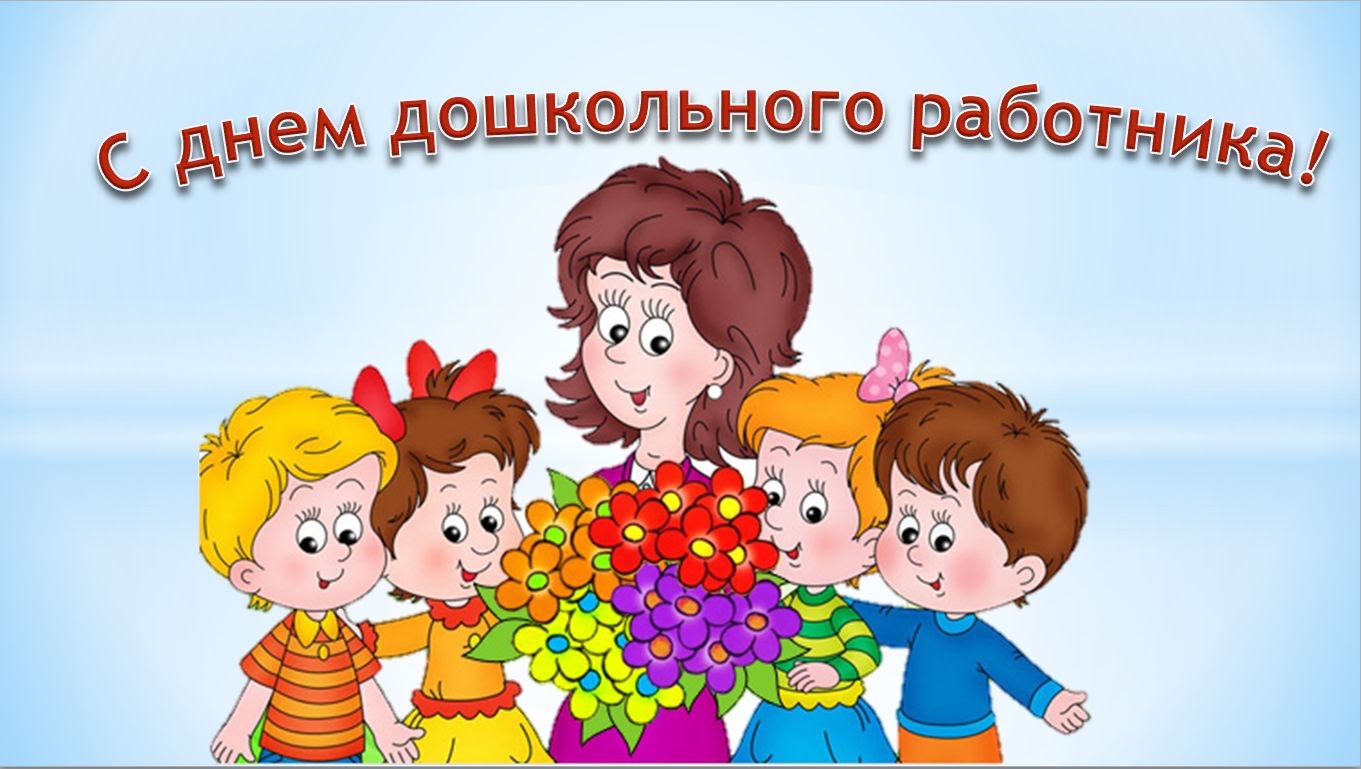 Подготовила воспитатель Ларина О.В.Ход мероприятия:(Дети под музыку песни «Динь-динь, детский сад» входят в зал и встают в полукруг)Ведущий:  Здравствуйте, ребята! Сегодня мы с вами собрались здесь, чтобы поздравить наших любимых воспитателей с праздником с Днем дошкольного работника! Хотим поблагодарить их за любовь и заботу о вас.Мы в праздник профессиональный всех поздравляем от души,Всех, кто сегодня на работе, кого так любят малыши!Всех, кто заботится и кормит, кто с ними пляшет и поет, От бед, несчастий охраняет, всю душу, сердце отдает!Ребёнок 1: Наши воспитателиОчень все старательны.Каждый день и каждый час,Все заботятся о нас!Ребёнок 2: Учат нас они стараться,За любое дело браться,Малышей не обижать,И всех старших уважать!Все дети: Спасибо, нежно говорим, воспитателям своим!Песня «Воспитательницы наши» (садятся)Танец девочек с цветами(после танца садятся)Ведущий: Ребята, каждый день вы ходите в садик. Вас здесь встречают воспитатели.  Они с вами проводят целый день. Всему учат, заботятся  о вас. Они вам как мамы. Давайте скажем им добрые и ласковые слова. Ребёнок 3: С вашим праздником сейчас
Поздравляем все мы вас,
Воспитатели у нас ―
Знаем точно ― высший класс!Ребёнок 4: Воспитательнице с няней
Мы спасибо говорим,
За любовь и за вниманье
Вас сейчас благодарим.

Обещаем кашу кушать,
В тихий час послушно спать,
Любим вас, желаем счастья,
Вы должны об этом знать.

Ребёнок 5: Счастья вам, добра улыбок
И сердечного тепла,
Каждый день пусть дарит радость,
Море света и добра.
Ребёнок 6: С праздником вас, дорогие!
Вы, как мамочки родные!
Все ребята говорят:
Все: Поздравляем, поздравляем, поздравляем!Воспитатель: Спасибо вам, ребята!Воспитатели исполняют песню «Детская душа - маленький расточек»Ведущий: Детский сад – это не только дети и воспитатели, это все те, кто создает условия для уютного и комфортного пребывания детей в их втором доме, детском саду.
Это всеми уважаемая заведующая ДОУ, творческий старший воспитатель, внимательная мед. сестра,
ответственный завхоз. А также наши педагоги-специалисты: Незаменимые, творческие музыкальный руководитель и инструуктор по ФК.Ребёнок 7: Всех работников дед садаМы поздравить вас спешим
Чтоб улыбок вам прибавить,
Вами очень дорожим.

Будьте счастливы, здоровы,
Пусть в сердце доброта живет,
Все мечты сбывались чтобы,
Был прекрасен каждый год.   
Игра «Кто работает в детском саду»Детям дают осенний листочек. Под музыку листочек передают друг другу, на ком музыка прерывается, называет профессию работников детского сада.Песня «Хорошо у нас в саду»Ведущий: Праздник наш подошёл к концу, хочется ещё раз поздравить всех сотрудников детского сада с профессиональным праздником!Всем спасибо за труд, за любовь и уют,За заботу, старанье и ласку!Пусть с желаньем всегда к вам ребята бегут,Пусть в саду жизнь течёт, будто в сказке!ФЛЕШМОБ 